Year 2- History – Great Fire of London    POS: Events beyond Living memory that are significant globally or nationally   Prior content: Changes within living memory- Y1FactsVocabularyEvents of the Fire 2nd September 1666 fire breaks out on Pudding Lane 3rd September-The fire spread near the tower of London 4th September- St Pauls Cathedral is destroyed 5th September- The fire burns more slowly 6th September- The fire is put out Bakery- Where bread and cakes are madeLondon- The Capital city of EnglandDiary- A book with pages for each day of the year to write about events that have happenedCart- A vehicle with 2 or 4 wheels pulled by a horseFlammable- Easily sets on fireEye Witness- A person who has seen something and can give a description Embers- Small pieces of glowing coal or wood in a dying fireMonument- A structure that reminds us of a person or eventBurn- In flames and on firePossessions- Things that are owned. 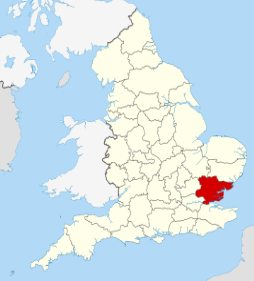 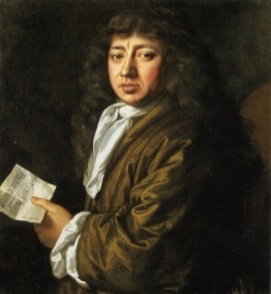 Samuel Pepys                          London Samuel PepysEye witness Wrote a dairy of the events of the Great Fire of LondonBakery- Where bread and cakes are madeLondon- The Capital city of EnglandDiary- A book with pages for each day of the year to write about events that have happenedCart- A vehicle with 2 or 4 wheels pulled by a horseFlammable- Easily sets on fireEye Witness- A person who has seen something and can give a description Embers- Small pieces of glowing coal or wood in a dying fireMonument- A structure that reminds us of a person or eventBurn- In flames and on firePossessions- Things that are owned. Samuel Pepys                          London Artefacts Water squirts- Similar to a water blaster filled with waterFire hooks- A pole with a hooked metal head used in firefighting for pulling down walls. Wattle and Daub- material of sticks and twigs covered in clay for building. Fire Mark- A metal plaque to show a building was insuredBakery- Where bread and cakes are madeLondon- The Capital city of EnglandDiary- A book with pages for each day of the year to write about events that have happenedCart- A vehicle with 2 or 4 wheels pulled by a horseFlammable- Easily sets on fireEye Witness- A person who has seen something and can give a description Embers- Small pieces of glowing coal or wood in a dying fireMonument- A structure that reminds us of a person or eventBurn- In flames and on firePossessions- Things that are owned. Samuel Pepys                          London  What caused the Great fire and how did it spread?The houses were made of  wattle and Daub The houses were built very close together and warehouses contained flammable materials A very strong wind blew the flames from house to houseLondon was very dry after a hot summerBakery- Where bread and cakes are madeLondon- The Capital city of EnglandDiary- A book with pages for each day of the year to write about events that have happenedCart- A vehicle with 2 or 4 wheels pulled by a horseFlammable- Easily sets on fireEye Witness- A person who has seen something and can give a description Embers- Small pieces of glowing coal or wood in a dying fireMonument- A structure that reminds us of a person or eventBurn- In flames and on firePossessions- Things that are owned. Samuel Pepys                          London London after the Great Fire Christopher Wren helps with the re-build of London It took approximately 50 years to re-build the city Building regulations act in 1667Limit to high floors and street width The introduction of fire hydrant systems and fire regulations leading to the fire brigade         Water squirt                            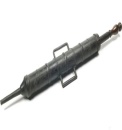 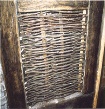                            Wattle and Daub                            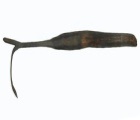                            Fire Hook                             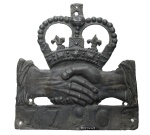                            Fire Mark                          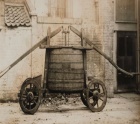                            17th Century Fire Engine                           Warrington links: Staircase House- To retell the story of the ‘Great Fire’ in 17th Century rooms. Warrington Fire station- Re-enacting the spread of the fire Warrington Library- Records of fire brigade         Water squirt                                                       Wattle and Daub                                                       Fire Hook                                                        Fire Mark                                                     17th Century Fire Engine                           London links: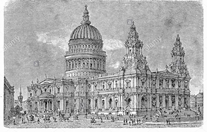 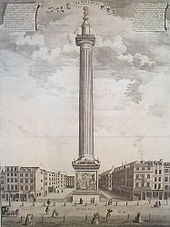        Wren Monument                 The re-build St Pauls Cathedral         Water squirt                                                       Wattle and Daub                                                       Fire Hook                                                        Fire Mark                                                     17th Century Fire Engine                           